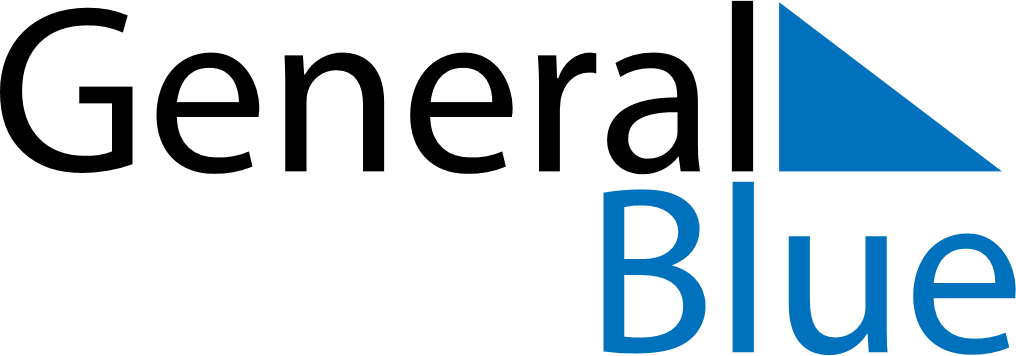 May 2024May 2024May 2024May 2024May 2024May 2024Swan River, Manitoba, CanadaSwan River, Manitoba, CanadaSwan River, Manitoba, CanadaSwan River, Manitoba, CanadaSwan River, Manitoba, CanadaSwan River, Manitoba, CanadaSunday Monday Tuesday Wednesday Thursday Friday Saturday 1 2 3 4 Sunrise: 6:14 AM Sunset: 9:09 PM Daylight: 14 hours and 55 minutes. Sunrise: 6:12 AM Sunset: 9:11 PM Daylight: 14 hours and 58 minutes. Sunrise: 6:10 AM Sunset: 9:13 PM Daylight: 15 hours and 2 minutes. Sunrise: 6:08 AM Sunset: 9:14 PM Daylight: 15 hours and 5 minutes. 5 6 7 8 9 10 11 Sunrise: 6:07 AM Sunset: 9:16 PM Daylight: 15 hours and 9 minutes. Sunrise: 6:05 AM Sunset: 9:18 PM Daylight: 15 hours and 12 minutes. Sunrise: 6:03 AM Sunset: 9:19 PM Daylight: 15 hours and 16 minutes. Sunrise: 6:01 AM Sunset: 9:21 PM Daylight: 15 hours and 19 minutes. Sunrise: 6:00 AM Sunset: 9:22 PM Daylight: 15 hours and 22 minutes. Sunrise: 5:58 AM Sunset: 9:24 PM Daylight: 15 hours and 26 minutes. Sunrise: 5:56 AM Sunset: 9:26 PM Daylight: 15 hours and 29 minutes. 12 13 14 15 16 17 18 Sunrise: 5:55 AM Sunset: 9:27 PM Daylight: 15 hours and 32 minutes. Sunrise: 5:53 AM Sunset: 9:29 PM Daylight: 15 hours and 35 minutes. Sunrise: 5:51 AM Sunset: 9:30 PM Daylight: 15 hours and 38 minutes. Sunrise: 5:50 AM Sunset: 9:32 PM Daylight: 15 hours and 42 minutes. Sunrise: 5:48 AM Sunset: 9:34 PM Daylight: 15 hours and 45 minutes. Sunrise: 5:47 AM Sunset: 9:35 PM Daylight: 15 hours and 48 minutes. Sunrise: 5:45 AM Sunset: 9:37 PM Daylight: 15 hours and 51 minutes. 19 20 21 22 23 24 25 Sunrise: 5:44 AM Sunset: 9:38 PM Daylight: 15 hours and 53 minutes. Sunrise: 5:43 AM Sunset: 9:39 PM Daylight: 15 hours and 56 minutes. Sunrise: 5:41 AM Sunset: 9:41 PM Daylight: 15 hours and 59 minutes. Sunrise: 5:40 AM Sunset: 9:42 PM Daylight: 16 hours and 2 minutes. Sunrise: 5:39 AM Sunset: 9:44 PM Daylight: 16 hours and 4 minutes. Sunrise: 5:38 AM Sunset: 9:45 PM Daylight: 16 hours and 7 minutes. Sunrise: 5:37 AM Sunset: 9:46 PM Daylight: 16 hours and 9 minutes. 26 27 28 29 30 31 Sunrise: 5:35 AM Sunset: 9:48 PM Daylight: 16 hours and 12 minutes. Sunrise: 5:34 AM Sunset: 9:49 PM Daylight: 16 hours and 14 minutes. Sunrise: 5:33 AM Sunset: 9:50 PM Daylight: 16 hours and 16 minutes. Sunrise: 5:32 AM Sunset: 9:52 PM Daylight: 16 hours and 19 minutes. Sunrise: 5:31 AM Sunset: 9:53 PM Daylight: 16 hours and 21 minutes. Sunrise: 5:31 AM Sunset: 9:54 PM Daylight: 16 hours and 23 minutes. 